TROIS RECETTES DE LA CUISINE ITALIENNELes lasagnes à la bolognaise	Les lasagnes à la bolognaise, recette italienne typique de l’Emilie-Romagne, prennent leur nom de la ville de Bologne. Malgré leur origine régionale, les lasagnes à la bolognaise sont préparées dans toute l’Italie. D’ailleurs, elles sont également considérées comme une icône de la cuisine italienne dans le monde entier. Du fait de ses ingrédients et de sa préparation, la recette des lasagnes à la bolognaise incarne l’idée de « richesse » de la cuisine de Bologne, et son succès est assuré auprès des adultes, comme des enfants.Ingrédients:Nombre de personnes 4Pâte à lasagne (sans précuisson)600 g de sauce bolognaise350 g de viande hachée1oignon100 g de parmesan râpé100 g de mozzarella coupée en petits désPour la béchamel :1/2 l de lait2 grosses cuillères à soupe de farine 125 g de beurrePréparation: Temps total 1h05 (Préparation : 20 min ; Cuisson : 45 min)Etape 1Couper l'oignon en petits morceaux et faire revenir dans de l'huile d'olive. Etape 2Quand les oignons ont bien bruni, y ajouter les 350g de steak haché. Faire cuire à feu moyen puis ajouter la sauce tomateEtape 3Préparez la sauce béchamel.
Faire fondre le beurre à feu vif. Une fois fondu, rajouter les deux cuillères à soupe de farine puis remuer avec un fouet à feu moyen. Quand le mélange est homogène (très rapide), rajouter progressivement le lait sans arrêter de fouetter pour éviter les grumeaux. Continuer de remuer jusqu'à ce que la béchamel s'épaississe. Etape 4Mélanger la sauce tomate faite précédemment avec la béchamel. Etape 5Puis dans un plat à gratin, verser une couche de cette préparation puis recouvrir de pâte à lasagne, ajouter la mozzarella. Refaire la même chose jusqu'à épuisement de la sauce. Etape 6La dernière couche doit être une couche de sauce. Ajouter le parmesan râpé et faire cuire environ 45 min à 180°. Etape 7Pour savoir si les lasagnes sont cuites, piquer avec un couteau, les pâtes à lasagne doivent être fondantes, donc le couteau doit s'enfoncer sans problème. 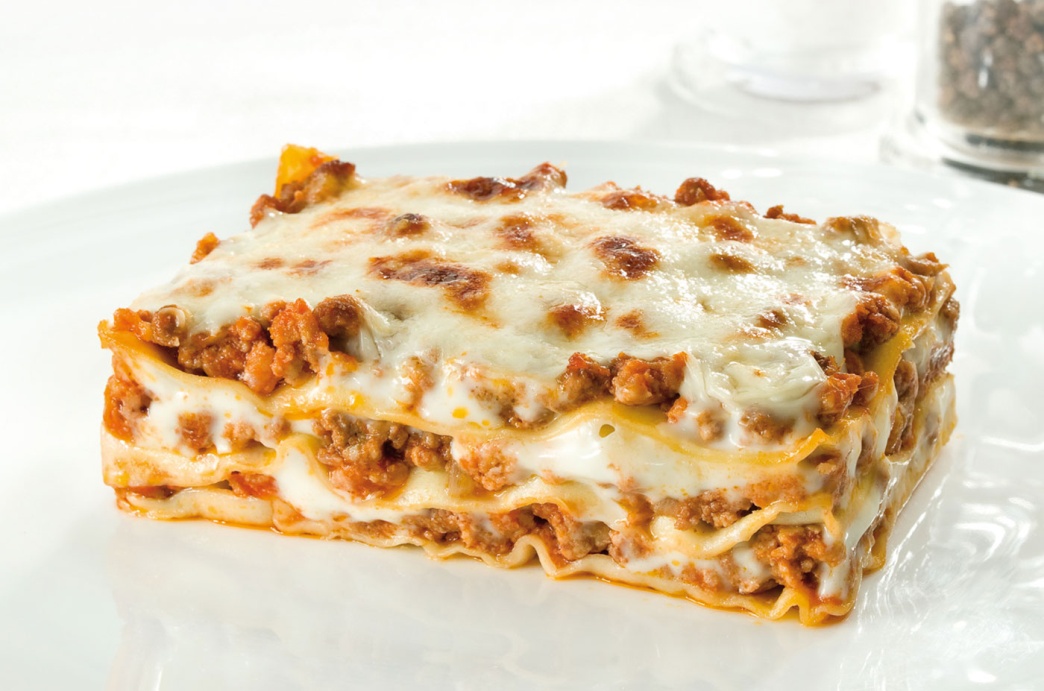 Les sardines à la beccaficoCe plat originaire de Sicile est surprenant dans son mélange des saveurs. Un mélange terre/mer et sucré/salé. Temps50min   / Difficulté: Moyen   / 4 PersonnesIngrédientsLes filets700 gr Sardine 15 cl Jusd'orange10 gr Miel10 feuilles de laurier (alloro)Pour la farce50 gr Chapelure(pangrattato)25 gr Raisins secs20 gr Persil (prezzemolo)20 gr Pignons de pin 10 gr Sucre en poudre5 cl Huile d'olive Sel, poivrePréparationEtape Gratter et nettoyer les sardines. Les ouvrir par le ventre et enlever la tête et l'arête centrale.Etape 2Réhydrater les raisins dans de l'eau tiède 20 à 30 minutes. Faire colorer la chapelure dans de l'huile chaude. Hacher le persil.Etape 3Dans un saladier, mélanger les raisins, la chapelure, le persil, les pignons de pin et le sucre. Mélanger le tout. Etape 4Mettre cette farce sur les filets de sardine.
Rouler les filets, en partant du côté tête vers la queue, afin d'obtenir un cylindre. Etape 5Déposer les sardines dans un plat huilé allant au four. Parsemer de feuilles de laurier.
Verser sur la préparation le jus d'orange, mélanger au miel et enfourner à four chaud (180°) pendant une vingtaine de minutes.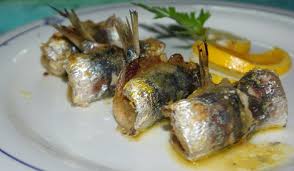 La cassate sicilienneLa cassate sicilienne mérite une place d’honneur dans la gastronomie de la région Sicile. À l’origine, la cassate était préparée à l’occasion des fêtes de Pâques, pour célébrer la fin du Carême. Aujourd’hui, ce gâteau, à la décoration élaborée et somptueuse, est consommé toute l’année. Son origine dérive de la cuisine arabe : son nom vient en effet du mot « Quas’at », qui signifie «grand plat rond», et sa garniture reflète bien les caractéristiques de la cuisine sarrasine, qui met en évidence textures et goûts divers et variés. Délicieuse mais difficile à préparer, la cassate sicilienne requiert une grande habilité, surtout en ce qui concerne la réalisation de ses décorations. Difficulté: elaborée   Préparation: 60 min   Cuisson:40 minIngrédients pour 8 personnesPour le gâteauGénoise – 500 gRicotta de brebis – 800 gSucre glace – 280 gChocolat noir – 100 g de pépitesOranges confites – 50 g (facultatif)Pour le trempage de la génoiseEau – 150 mlCitrons – 1 zesteSucre – 50 gMarasquin (ou autre liqueur) – 5 clPour le glaçage fondantSucre glace – 350 gEau – à discrétionPour décorerFruits confits – divers et entiersPâte d’amandes – 200 gPâte de pistaches – 20 gPréparation de la cassate sicilienneCommencez la préparation de la cassate un jour avant de la servir. ÉTAPE 1Réaliser une génoise rectangulaire de 35 cm X 25 cm et laissez-la refroidir. ÉTAPE 2Dans un saladier, mélangez la ricotta et le sucre glace, couvrez avec du film alimentaire et mettez le saladier au réfrigérateur pendant 6 à 8 heures.ÉTAPE 3Le jour suivant, passez la ricotta au tamis à deux reprises afin d’obtenir une crème lisse et légère. Ajoutez ensuite les pépites de chocolat et (facultatif) les oranges confites coupées en petits dés, puis couvrez à nouveau et remettez le tout au frais.ÉTAPE 4Préparez un massepain vert en pétrissant la pâte d’amandes et la pâte de pistaches sur un plan de travail recouvert d’un peu de sucre de glace, puis étalez le massepain pour obtenir une pâte  de 12 cm de large et ½ cm d’épaisseur. Coupez-la en deux dans le sens de la longueur afin d’obtenir deux bandes de 6cm de largeur, que vous couperez à nouveau pour obtenir de petits trapèzes de pâte. ÉTAPE 5Saupoudrez la tourtière de sucre glace, puis recouvrez le bord en alternant les trapèzes de massepain et de génoise. ÉTAPE 6Recouvrez ensuite le fond de la tourtière avec de la génoise, et appuyez bien sur les bords.ÉTAPE 7Préparez le trempage de la génoise en faisant fondre 50 g de sucre dans 150 ml d’eau, avec un zeste de citron et 5 cl de liqueur, puis laissez-le refroidir. ÉTAPE 8Ensuite, versez-le sur la génoise, remplissez la tourtière avec la crème de ricotta, égalisez avec une spatule et recouvrez la surface avec les restes de génoise. ÉTAPE 9Enfin, couvrez avec du film alimentaire et remettez le tout au réfrigérateur pendant au moins 3 heures.ÉTAPE 10Préparez alors le glaçage fondant en mettant dans une casserole le sucre glace et juste assez d’eau pour obtenir un mélange crémeux et blanc. Lorsqu’il est sur le point de bouillir, versez-le sur le gâteau et étendrez-le aussitôt sur toute la surface de la cassate, sans oublier les bords. Attention, le glaçage sèche quasi instantanément. Enfin, décorez la cassate avec les fruits confits, et servez.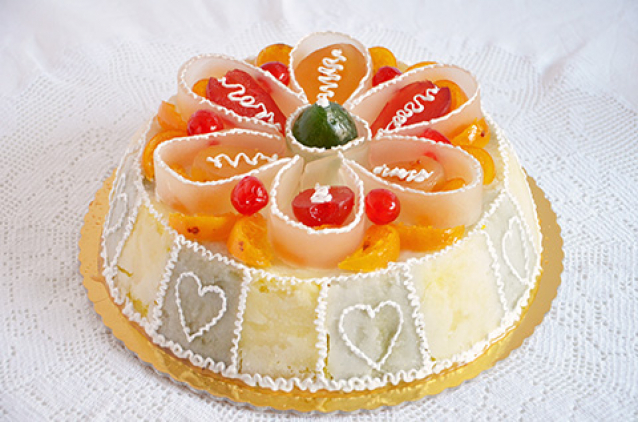 